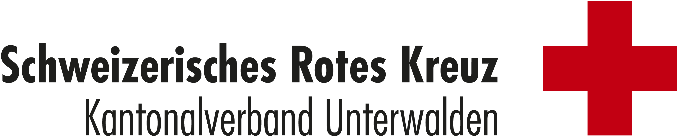 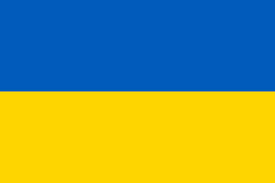 Liebe Freiwillige, lieber FreiwilligerHerzlichen Dank für deine Bereitschaft, dich im Rahmen der Ukraine-Krise für Menschen in Not zu engagieren. Die Antworten auf die folgenden Fragen helfen uns, die Freiwilligen nach ihren Kompetenzen gezielt einzusetzen und die Einsätze zu koordinieren.Hinweis: wir können aufgrund der Umstände keinen Einsatz garantieren. Danke fürs Verständnis.Angaben zu deiner Person:1. Vorname, Nachname:	2. Mobilenummer:	3. Emailadresse	4. Strasse / Nr.	5. PLZ / Ort:	6. Geburtsdatum:	7. Einsetzbar im 	 Kanton Obwalden Kanton Nidwalden BAZ (Bundesasylzentrum) Glaubenberg egal8. Ich kann in folgenden Bereichen eine Unterstützung leisten: 	Unterstützung und Begleitung von geflüchteten Personen in einer betreuten Einrichtung wie 	einer Gruppenunterkunft (Administration Mithilfe, mit Rat und Tat zur Seite stehen um sich im 	Alltag in der Schweiz zurecht zu finden etc.)	Unterstützung und Begleitung von geflüchteten Personen in einer Gastfamilie / Wohnung in 	einer Gotti-/Götti-Funktion (Administration Mithilfe, mit Rat und Tat zur Seite stehen um sich im 	Alltag in der Schweiz zurecht zu finden etc.)	Kinderbetreuung / Animation	Übersetzung (ich spreche fliessend ukrainisch und / oder russisch sowie Deutsch)	Ich bin flexibel und offen für Einsätze in anderen Bereichen	Sonstiges, bitte aufführen:9. Das bringe ich mit:	 Erfahrung im Umgang mit Personen mit Fluchthintergrund Erfahrung im Umgang mit Personen aus einem anderen Kulturkreis oder einer anderen Sprache Organisatorische / Administrative Fähigkeiten Erfahrung in der Kinderbetreuung Englische Sprachkompetenzen – ich kann mich mündlich verständigen Ukrainische Sprachkompetenzen für Übersetzungen oder ich kann mich mündlich verständigen Russische Sprachkompetenzen für Übersetzungen oder ich kann mich mündlich verständigen grosse Motivation Sonstiges10. Beruf (oder aktuelle Ausbildung):	11. Ich engagiere mich bereits in folgenden Organisationen	 SRK Unterwalden Andere. Wenn ja, wo:12. Ab wann ist ein Einsatz möglich?	 ab sofort nach Vereinbarung ab …………………………………………..13. Ich / wir leisten gerne Einsätze als Einzelperson Paar Familie – Anzahl Personen ……………… Anderes: …………………................................14. Am welchen Tagen ist grundsätzlich ein Einsatz möglich Montag	 ganzer Tag	 Vormittag	 Nachmittag	 Abend Dienstag	 ganzer Tag	 Vormittag	 Nachmittag	 Abend Mittwoch	 ganzer Tag	 Vormittag	 Nachmittag	 Abend Donnerstag	 ganzer Tag	 Vormittag	 Nachmittag	 Abend Freitag	 ganzer Tag	 Vormittag	 Nachmittag	 Abend Samstag	 ganzer Tag	 Vormittag	 Nachmittag	 Abend Sonntag	 ganzer Tag	 Vormittag	 Nachmittag	 AbendKennst du Personen aus deinem Umfeld welche sich gerne engagieren möchten? Dann leite diese Anfrage bitte einfach weiter. Wir freuen uns über jeden Kontakt. 14. DatenschutzSämtliche uns anvertrauen Daten werden in der Datenbank vom SRK gespeichert, streng vertraulich behandelt und werden für die Koordination innerhalb des SRK Unterwalden weitergegeben.Das Löschen deiner Daten kannst du jederzeit unter folgender Email-Adresse beantragen: info@srk-unterwalden.ch Mit dem Absenden des Formulars nehme ich die Datenschutzinformation zur Kenntnis.Wir arbeiten eng mit den lokalen Behörden und anderen Hilfsorganisationen zusammen: Ich bin einverstanden, dass meine Angaben an diese Stellen weitergegeben werden dürfen.